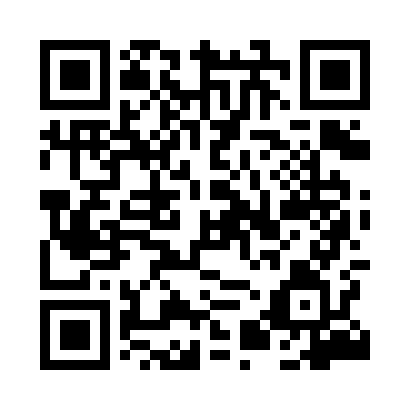 Prayer times for Ledzin, PolandMon 1 Apr 2024 - Tue 30 Apr 2024High Latitude Method: Angle Based RulePrayer Calculation Method: Muslim World LeagueAsar Calculation Method: HanafiPrayer times provided by https://www.salahtimes.comDateDayFajrSunriseDhuhrAsrMaghribIsha1Mon4:246:321:035:297:369:362Tue4:216:291:035:317:389:393Wed4:176:271:035:327:409:414Thu4:146:241:035:337:429:445Fri4:116:221:025:357:449:476Sat4:076:191:025:367:469:497Sun4:046:171:025:377:489:528Mon4:016:141:015:397:499:559Tue3:576:121:015:407:519:5710Wed3:546:101:015:417:5310:0011Thu3:506:071:015:437:5510:0312Fri3:476:051:005:447:5710:0613Sat3:436:021:005:457:5910:0914Sun3:406:001:005:478:0110:1215Mon3:365:581:005:488:0310:1516Tue3:325:5512:595:498:0410:1817Wed3:295:5312:595:508:0610:2118Thu3:255:5112:595:528:0810:2419Fri3:215:4812:595:538:1010:2720Sat3:175:4612:595:548:1210:3121Sun3:135:4412:585:558:1410:3422Mon3:095:4212:585:568:1610:3723Tue3:055:3912:585:588:1810:4124Wed3:015:3712:585:598:1910:4425Thu2:575:3512:586:008:2110:4826Fri2:525:3312:576:018:2310:5127Sat2:485:3112:576:028:2510:5528Sun2:465:2812:576:038:2710:5929Mon2:455:2612:576:058:2911:0130Tue2:445:2412:576:068:3011:02